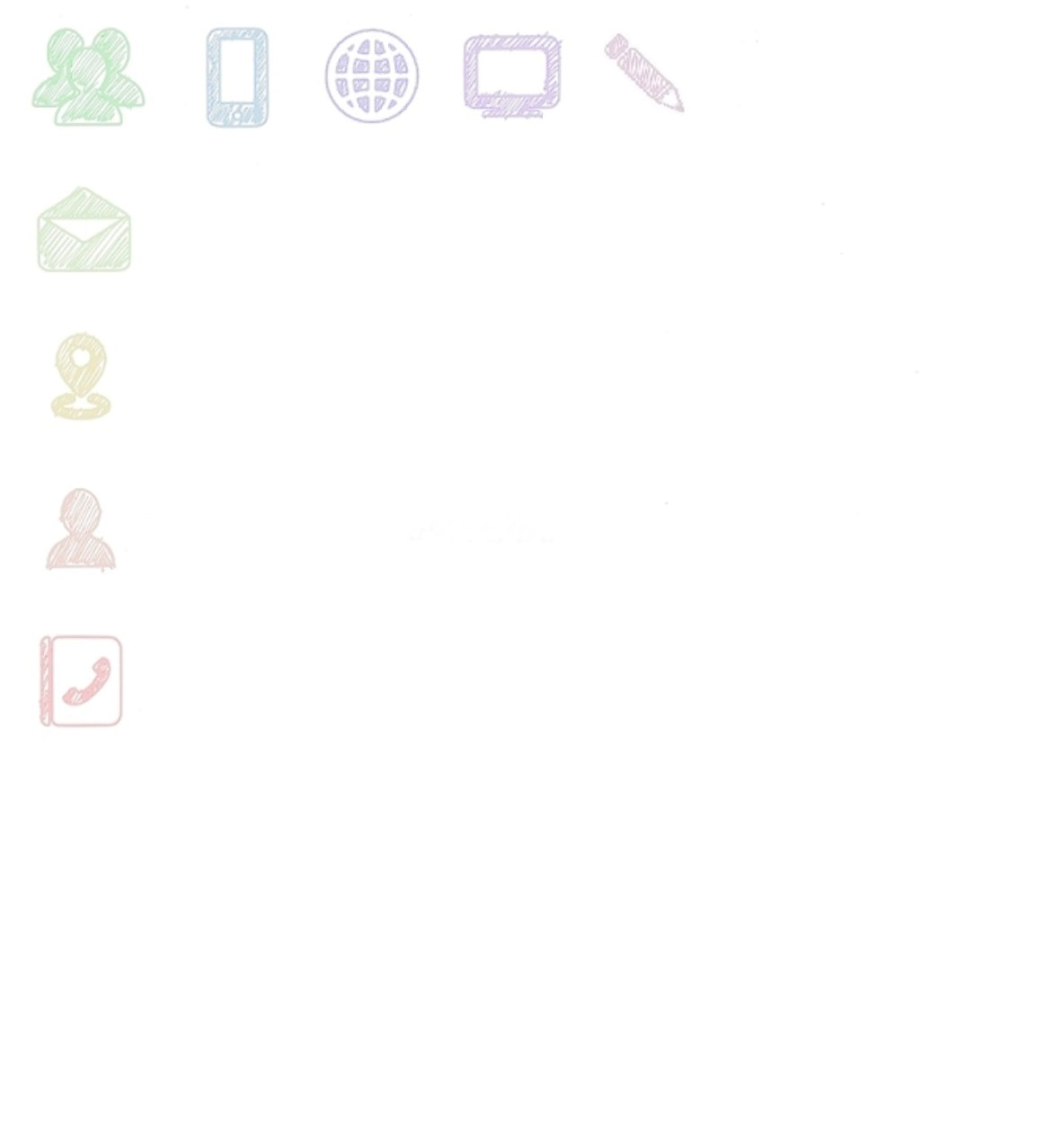 cahier DIALOGUES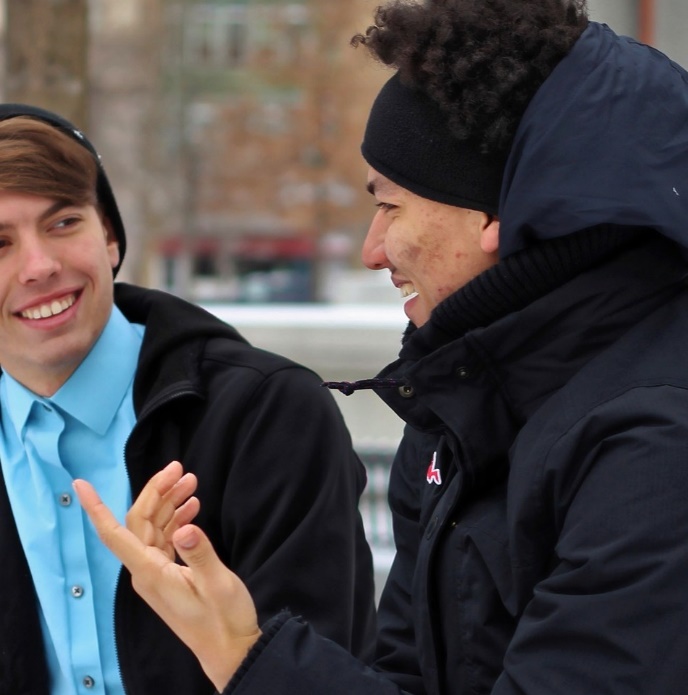 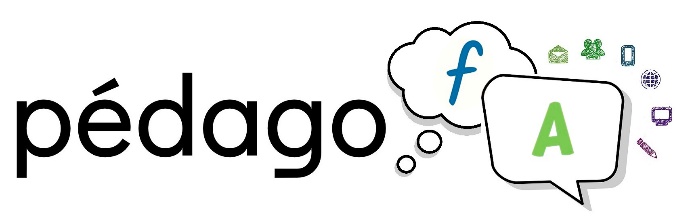 Tiré du Programme-guide francisation-alpha Enseignement-apprentissage de l’oralNiveau 1-Étape 1Centre Yves-ThériaultServices pédagogiquesCentre de services scolaire de Montréal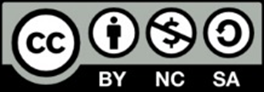 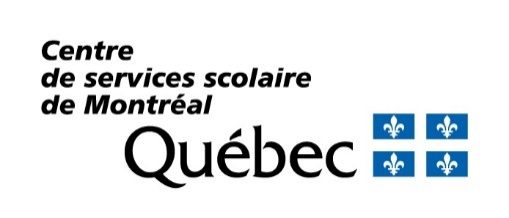 PrésentationLes cahiers de dialogue de francisation-alpha sont des documents qui ont été créés à partir du Programme-guide francisation-alpha (juin 2015). Tous les dialogues ont été extraits de la section « Énoncés à comprendre » et « Énoncés à produire » du programme d’enseignement-apprentissage de l’oral de chacun des niveaux. L’objectif premier de ce cahier est de soutenir les enseignants dans la préparation de leur cours et les élèves dans l’apprentissage de l’oral. Il permettra de :fournir un soutien visuel aux élèves répéter le vocabulaire et les énoncés en respectant les intonations, rythme, syllabe accentuée, groupes syntaxiques, liaisons et enchainements.Il est important de se référer au Programme-guide pour connaitre le traitement prévu des objets d’apprentissage.  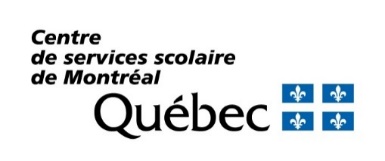 	Conception et rédaction	Brigitte Lemay, conseillère pédagogique en francisation	Validation	Josée Béliveau, conseillère pédagogique en francisation		Sophie Lapierre, conseillère pédagogique en francisation	Révision	Charles Durocher, conseiller pédagogique en francisation		Camille Larochelle, enseignante en francisation-alpha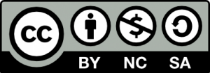 Le matériel Pédago-FA est rendu disponible sous la licence Creative Commons 4.0 (Attribution – Pas d’utilisation commerciale – Partage dans les mêmes conditions).Tous les éléments ont été produits par le CSSDM ou ont été acquis en version libre de droits et sans attribution requise.Tâche 1Tâche 2Tâche 3Tâche 4Tâche 5Tâche 6Tâche 7Tâche 8Tâche 9Tâche 10Tâche 11Tâche 12Tâche 13Tâche 14Tâche 15Tâche 16Tâche 17Tâche 18Tâche 19Tâche 20Tâche 21Tâche 22Tâche 23Tâche 24Tâche 25Tâche 26Tâche 27Tâche 28Tâche 29Tâche 30Tâche 31Tâche 32Tâche 33Tâche 34Tâche 35Tâche 36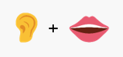 Bonjour↗, Monsieur↘. Bonsoir↗, Madame↘. Je m’appelle Marie↘. Et vous↗? Ça me fait plaisir↘. Enchanté↘.Au revoir ↘.Bonjour↘. Bonsoir↘. Comment↗ ça va? Ça va↘. Ça va bien↗, merci↘. Et vous↗? Ça va mal↘. Comment↗ il s’appelle? Comment↗ elle s’appelle? Il s’appelle Paul↘. Elle s’appelle Dominique↘.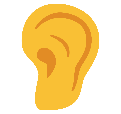 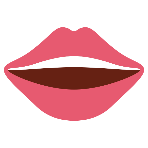 De quel↗ pays venez-vous? Où↗ est le Brésil sur la carte? Où↗ est le Canada sur la carte? Où↗ est le Québec sur la carte? Où↗ est la Turquie sur la carte? Où↗ est l’Algérie sur la carte?Où ↗ sont les Philippines sur la carte? Je viens du Brésil↘. Le Brésil est◡ici↘. C’est◡ici↘ . Je viens des Philippines↘. Les Philippines sont◡ici↘. C’est◡ici↘.De quelle couleur  est le drapeau du Canada? 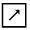 De quelle couleur  est le drapeau du Québec? De quelle couleur  est votre drapeau?Le drapeau du Canada  est rouge et blanc. 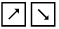 Le drapeau du Québec  est bleu et blanc. Mon drapeau est vert , jaune  et brun.Quel est  votre prénom? Quel est  votre pays d’origine? Quelle est  votre nationalité? Quelle est  votre langue maternelle? Mon prénom  est Sayeed. Je suis pakistanais . Je viens du Pakistan . Je parle ourdou .Où↗ est-ce que vous◡habitez? Quelle rue↗ vous◡habitez? Dans quel quartier↗ vous◡habitez? Dans quelle ville↗ vous◡habitez? J’habite la rue St-Hubert↘. J’habite dans le quartier Rosemont↘. J’habite à Montréal↘. J’habite la ville de Montréal .C’est facile↗? C’est difficile ? Oui↘. Non↘. Oui↗, c’est difficile↘. Oui↗, c’est facile↘. Oui↗, un peu↘. Oui , très difficile .zéro un deux trois quatre cinq six sept huit neuf dixQuel est  votre nom? Quel est  votre nom de famille? Quel est  votre prénom? Quel est  votre numéro de téléphone? Quelle est  votre adresse? Quel est  votre code postal? 	Mon nom↗ est Lucie Côté↘. Mon nom de famille↗ est Côté↘. Mon prénom↗ est Lucie↘. Mon numéro de téléphone↗ est le 514↗ 123↗-4567↘. Mon◡adresse est le 1234↗, rue Bellechasse ↘. Mon code postal est le A1B  2C3.Est-ce que vous◡êtes marié(e) ? Est-ce que vous◡avez des◡enfants ? Est-ce que vous◡avez des garçons ? Est-ce que vous◡avez des filles ? Est-ce que vous◡avez un bébé ?Oui↗, je suis marié(e)↘. Non↗, je ne suis pas marié(e)↘. Non↗, je suis célibataire↘. Non↗, je suis divorcé(e)↘. Non↗, je suis veuf / veuve↘. Non↗, je suis conjoint / conjointe de fait↘. Oui↗, j’ai trois◡enfants↘. Oui↗, j’ai un◡enfant↘. Oui↗, j’ai un bébé↘. Oui↗, j’ai un garçon↗ et deux filles↘. Non↘. Non↗, je n’ai pas d’enfants↘. Non↗, je n’ai pas de garçons↘. Non, je n’ai pas de filles.Quel est votre nom?                  votre nom de famille?                  votre prénom?                  votre numéro de téléphone?                  votre code postal? Quelle est votre adresse?                  votre nationalité?                  votre langue maternelle? De quel pays vous venez?Mon nom↗ est Lucie Côté↘. Mon nom de famille↗est Côté↘. Mon prénom↗ est Lucie↘. Je m’appelle Lucie Côté↘. Mon numéro de téléphone↗est le 514↗ 123↗-4567↘. Mon◡adresse est le 1234↗, rue Bellechasse↘. Mon code postal est le H1B↗ C2D↘. Ma langue maternelle↗ est l’ourdou↘. Je viens du Brésil. onze douze treize quatorze quinze seize dix-sept dix-huit dix-neuf vingtEst-ce que votre prénom est Marie↗? Est-ce que votre nom de famille est Tremblay↗? Est-ce que votre adresse est le 1234↗, rue Bellechasse↗? Est-ce que votre code postal est le H1B C2D↗? Est-ce que vous◡êtes marié↗? Est-ce que vous◡êtes chinoise↗? Est-ce que vous◡avez des◡enfants? Oui↗, c’est ça↘. Oui↗, mon prénom est Marie↘. Non↗, mon nom de famille est Côté↘. Oui↗, c’est ça↘. Mon◡adresse est le 1234↗, rue Bellechasse↘. Oui↗, c’est◡exact↘. Mon code postal est le H1B↗ C2D↘. Oui↗, je suis marié↘. Non↗, je suis cambodgienne↘. Oui, j’ai trois◡enfants. Est-ce que vous comprenez↗?Oui↗, je comprends↘. Non↗, je ne comprends pas↘. Pardon↗? Je ne comprends pas↘. Répétez↘, s’il vous plait↘. Parlez plus lentement↘, s’il vous plait↘. Parlez plus fort, s’il vous plait. Oui↘. Allez-◡y↘. Bien sûr↘. D’accord↘. Attendez à la pause↘. Pas de problème. Pardon↗, est-ce que je peux sortir une minute↗, s’il vous plait↗? Pardon↗, je dois sortir↘. Pardon↗, est-ce que je peux partir↗, s’il vous plait↗? Pardon↗, je dois partir à la pause↘. Pardon↗, est-ce que je peux aller aux toilettes↗, s’il vous plait↗? Pardon↗, je dois aller à la maison.↘ Pardon↗, je dois aller au secrétariat↘. Je dois partir, j’ai un rendez-vous important.Quels sont↗ les jours de la semaine? Quels sont les mois de l’année? Les jours de la semaine↗ sontlundi↗, mardi↗… Les mois de l’année↗ sontjanvier↗, février↗… Comptez de zéro↗ à trente-et-un↘. Combien d’enfants↗ avez-vous? Combien d’élèves↗ il y a dans la classe? Combien de chaises↗ il y a dans la classe? Combien de sacs↗ il y a dans la classe? Combien de jours↗ il y a dans◡une semaine? Combien de mois il y a dans◡une année? Zéro, un, deux, …, trente-et-un↘. J’ai deux◡enfants↘. Je n’ai pas d’enfants↘. Il y a 22 élèves dans la classe↘. Il y a 25 chaises dans la classe↘. Il y a 20 sacs dans la classe↘. Il y a sept jours dans◡une semaine↘.Il y a 12 mois dans◡une année ..Quel est↗ le premier / deuxième / dernier jour de la semaine? Quel est↗ le premier / deuxième / dernier mois de l’année? Qui est↗ le premier◡élève / dernier◡élève?Qui est le deuxième / troisième élève? Le premier / deuxième / dernier jour de la semaine↗ est …↘. Le premier / deuxième / dernier mois de l’année↗ est…↘. Le premier / dernier◡élève↗ est …↘.Le deuxième / troisième élève  est …. C’est quel jour↗ aujourd’hui? Quelle est la date↗ aujourd’hui? Quel jour↗ on◡est? Quelle date on◡est? Aujourd’hui↗, c’est mardi↘. Aujourd’hui↗, c’est le 11 octobre 2012↘. Aujourd’hui↗, c’est le 1er mars↘. Aujourd’hui, on◡est mardi.. Quelle est la date de ta fête? Quelle est la date de ton◡anniversaire? C’est le 15 octobre.Aujourd’hui, c’est la fête de Carlos. Aujourd’hui, c’est l’anniversaire de Carlos. Bonne fête! Bon◡anniversaire!Aujourd’hui↘. Ce matin↘. Cet après-midi↘. Ce soir↘. Hier↘. Hier matin↘. Hier après-midi↘. Hier soir↘. Demain↘. Demain matin↘. Demain après-midi↘. Demain soir. Cette semaine↘. La semaine passée↘. La semaine prochaine↘. Ce mois-ci↘. Le mois passé↘. Le mois prochain↘. Cette année↘. L’année passée↘. L’année prochaine. En décembre↗, c’est Noël↘. Le 25 décembre↗, c’est Noël↘. Le mois prochain↗, c’est l’Halloween↘. En◡octobre↗, c’est l’Halloween↘. Le 31 octobre↗, c’est l’Halloween↘. En mai↗, c’est la fête des Mères↘. La semaine prochaine↗, c’est la fête des Mères↘. C’est congé ..Comment↗ s’appelle ton mari? Comment↗ s’appelle ta femme? Comment↗ s’appellent tes◡enfants? Comment↗ s’appelle ton frère? Comment↗ s’appelle ta soeur? Comment↗ s’appelle ton père? Comment↗ s’appelle ta mère? Comment s’appellent tes parents? Mon mari↗ s’appelle Paul↘. Ma femme↗ s’appelle Hélène↘. Mes◡enfants↗ s’appellent César et Mélanie↘. Mon frère↗ s’appelle Jean-Paul↘. Ma soeur↗ s’appelle Josiane↘. Mon père↗ s’appelle Mario↘. Ma mère↗ s’appelle Angela↘. Mes parentss’appellent Mario et Angela.. Comptez de zéro↗ à soixante-neuf↘. Combien↗ça coûte? Combien↗ça coûte, ça? Combien↗ça coûte, un stylo? Zéro, un, deux, … soixante-neuf Ça coûte un dollar↘. Ça coûte une et quarante-neuf↘. Ça coûte un dollar quarante-neuf sous.Vous◡avez quel âge? Tu as quel âge? Il a quel âge? Elle a quel âge? Votre bébé a quel âge? Votre fille a quel âge?J’ai cinquante ans↘. Il a trente-deux◡ans↘. Il a soixante-neuf◡ans↘. Il est◡âgé↘. Elle a dix-huit◡ans↘. Elle est jeune↘. Elle a vingt-huit◡ans↘.Il a huit mois↘. Elle a sept mois. Quel est↗ votre métier? Quelle est↗ votre profession? Quel est↗ son métier? Quel est↗ le métier de ton mari? Quel est le métier de ta femme? Je suis◡enseignant / enseignante↘. Je suis couturier / couturière↘. Je suis◡opérateur / opératrice de machine↘. Je suis médecin↘. Je suis dentiste↘. Je suis◡infirmier / infirmière↘. Je suis◡étudiant / étudiante↘. Je suis femme au foyer / homme au foyer↘. Je ne travaille pas↘. Je suis chômeur↘. Je cherche un travail↘. Je suis prestataire de l’aide sociale↘. Je suis retraité (e) ↘. Il est directeur↘. Il est cuisinier↘. Il ne travaille pas↘. Elle est couturière↘. Elle est retraitée. Comment↗ ça va? Ça va↘. Je suis de bonne humeur↘. Je suis content / contente↘. Je suis◡heureux / heureuse↘. Je suis◡en forme↘. Ça ne va pas↘. Je suis de mauvaise humeur↘. Je suis triste↘. Je suis fatigué(e) ↘. Je suis malade↘. Je suis fâché(e) ↘. Je suis stressé(e) . Comment↗ ça va? Ça va↘. Ça ne va pas↘. J’ai froid↘. J’ai chaud↘. J’ai faim↘. J’ai soif↘. J’ai mal à la tête↘. au dos↘. au ventre↘. aux dents↘. à la gorge↘. aux oreilles↘. aux jambes.Comment↗ on dit ça en français? Qu’est-ce↗ que c’est? On dit un tableau↘. C’est◡un tableau↘. On dit une souris↘. C’est◡une souris↘. On dit la cafétéria↘. C’est la cafétéria↘. C’est◡un tableau↘. C’est◡une craie↘. C’est la cafétéria..C’est◡un homme↘. un garçon. un◡étudiant. un◡enseignant. un stylo. un mur. un sac. un cahier. un drapeau. un crayon. un dollar. un bureau. un dictionnaire. un cartable. un tableau. un casier. un corridor. un plafond. un plancher. un bac de recyclage. un clavier.C’est◡une femme↘. une fille. une étudiante. une enseignante. une gomme à effacer. une porte. une chaise. une classe. une carte. une rue. une ville. une maison. une craie. une feuille. une poubelle. une photo. une souris. une fenêtre. une porte. une bibliothèque. C’est … ◡un homme↘. un garçon. un◡étudiant. un◡enseignant. un stylo. un mur. un sac. un cahier. un drapeau. un crayon. un dollar. un bureau. un dictionnaire. un cartable. un tableau. un casier. un corridor. un bac de recyclage. un clavier. Ce sont … des◡hommes↘. des garçons. des◡étudiants. des◡enseignants. des stylos. des murs. des sacs. des cahiers. des drapeaux. des crayons. des dollars. des bureaux. des dictionnaires. des cartables. des tableaux. des casiers. des corridorsbacs de recyclage. des claviers. C’est …  une femme↘. une fille. une étudiante. une enseignante. une gomme à effacer. une porte. une chaise. une classe. une carte. une rue. une ville. une maison. une craie. une feuille. une poubelle. une photo. une souris. une fenêtre. Ce sont … des femmes. des filles. des◡étudiantes. des◡enseignantes. des gommes à effacer. des portes. des chaises. des classes. des cartes. des rues. des villes. des maisons. des craies. des feuilles. des poubelles. des photos. des souris. des fenêtres. Est-ce que vous◡avez un portefeuille↗? Est-ce que tu as un portefeuille↗? Est-ce que j’ai une tasse↗? Est-ce qu’il a des lunettes↗? Est-ce qu’elle a un sac à main↗?Oui↗, j’ai un portefeuille↘. Non↗, je n’ai pas de portefeuille↘. Oui↗, tu as une tasse↘. Non↗, tu n’as pas de tasse↘. Oui↗, il a des lunettes↘. Oui↗, elle a un sac à main↘. Non, il / elle n’a pas d’argent..Pardon. Est-ce que tu as une feuille, s’il te plait? Pardon madame. Est-ce que vous◡avez des feuilles, s’il vous plait? Je voudrais une feuille, s’il vous plait. Merci. Pardon. Est-ce que tu as un crayon,      s’il te plait? Merci. 	Oui, voilà. Non, je n’ai pas de feuilles. Oui, voilà. Non, je n’ai pas de crayon. De rien.Montre-moi le plafond. Montrez-moi la porte. l’ordinateur. Montre-moi les murs. Montrez-moi les fenêtres. les◡ordinateurs. les chaises orange. Donne-moi le crayon. Donnez-moi la règle. l’étui à lunettes. le stylo rouge. Donne-moi les crayons. Donnez-moi les règles. les◡étuis à lunettes. les ciseaux.Voici le mur↘. la porte. l’ordinateur. les crayons. le stylo rouge. les chaises orange. 